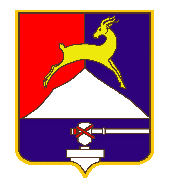 СОБРАНИЕ  ДЕПУТАТОВУСТЬ-КАТАВСКОГО ГОРОДСКОГО ОКРУГАЧЕЛЯБИНСКОЙ ОБЛАСТИВосьмое заседаниеРЕШЕНИЕот   27.07.2022        №  89                                                         г. Усть-Катав  О признании утратившими силунекоторых решений Собрания депутатов Усть-Катавского городского округаВ соответствии с Федеральным законом  от 06.10.2003 года  №131-ФЗ «Об общих принципах организации местного самоуправления в Российской Федерации» и Уставом Усть-Катавского городского округа, Собрание депутатов РЕШАЕТ: 1. Признать  утратившими силу решения  Собрания депутатов Усть-Катавского городского округа: -от 26.08.2020 года  №85 «О стоимости питания обучающихся, получающих начальное общее образование в муниципальных общеобразовательных учреждениях»;-от 24.03.2021года №19 «О внесении изменений в решение Собрания депутатов Усть-Катавского городского округа от 26.08.2020 года №85 «О стоимости питания обучающихся, получающих начальное общее образование в муниципальных общеобразовательных учреждениях»;-от 22.09.2021 года  №97 «О внесении изменений в решение Собрания депутатов Усть-Катавского городского округа от 26.08.2020 года №85 «О стоимости питания обучающихся, получающих начальное общее образование в муниципальных общеобразовательных учреждениях»;-от 28.12.2021 года  №193 «О внесении изменений в решение Собрания депутатов Усть-Катавского городского округа от 26.08.2020 года №85 «О стоимости питания обучающихся, получающих начальное общее образование в муниципальных общеобразовательных учреждениях».2. Настоящее решение вступает в силу с 01 сентября 2022 года.3.Настоящее решение обнародовать на информационном стенде администрации Усть-Катавского городского округа и разместить на официальном сайте администрации Усть-Катавского городского округа www.ukgo.su.4. Организацию исполнения данного решения возложить на начальника Управления образования администрации Усть-Катавского городского округа. 5. Контроль за исполнением настоящего решения возложить на председателя комиссии по финансово-бюджетной и экономической политике С.Н.Федосову.Председатель Собрания депутатов Усть-Катавского городского округа 					С.Н.Пульдяев Глава Усть-Катавского городского округа	                                 С.Д.Семков